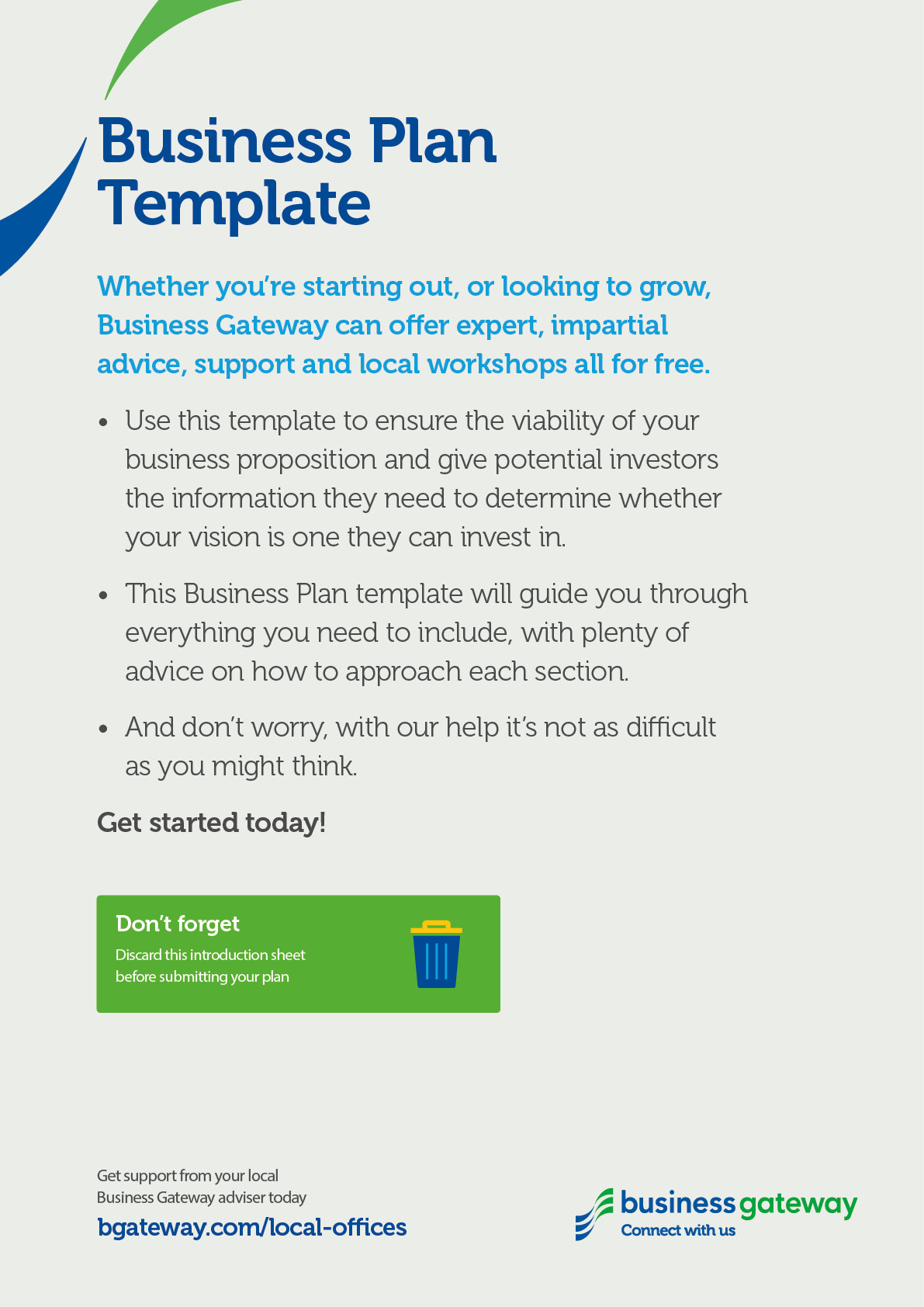 Name:      Business Plan for:      (Please use this template in conjunction with the guide Prepare a business plan)Business plan contentsExecutive Summary…………………………………………………………………………………………………………….31 Executive summary	32 Business details	43 Key personnel	5Vision	64 The business idea	65 Business goals	66 What the business does	77 What makes the business different	78 Legal requirements	7Marketing	89 Market research	810 Profiling customers	811 Profiling competitors	912 Managing market risks	913 Pricing	914 Promotion and advertising	10Running the business	1115 Staff	1116 Premises	1117 Suppliers	1118 Equipment	1219 Managing operational risks	12Finance	1320 Start-up costs	1321 Profit and loss forecast	1522 Sourcing finance	1623 Managing financial risks	1624 Cash flow forecast	17VisionMarketingRunning the businessFinance (The financial section of the template is intended for business planning purposes only. If financial tables are to be used for any other purpose other than cash flow management, then we strongly recommend you consult an accountant or tax advisor)Please double click in the table below to access the embedded Microsoft Excel sheets to input your figures, Microsoft Excel will automatically update the total for you. If you do not have access to Microsoft Excel you can use the link below this table and save the file onto your PC. You can then use Open Source Software such as Google Docs or OpenOffice to access the information by uploading the file into this software. Please note that all tables can be customised and additional rows and categories can be added.			You can also download the start up costs table shown above in Microsoft Excel format. You can also download the personal survival budget table shown above in Microsoft Excel format.
You can also download the profit and loss forecast table shown above in Microsoft Excel format.You can also download the sourcing finance table shown above in Microsoft Excel format.You can also download the cash flow forecast table shown above in Microsoft Excel format (XLS, 64K).For information around accessibility please click here. You are reminded that bgateway.com’s Terms and Conditions apply to your use of this business plan template.				© Crown copyright 2012Document Version:Date:Completed by:1 Executive summary (We suggest you complete this section after you have completed the other sections of the Business Plan).1 Executive summary (We suggest you complete this section after you have completed the other sections of the Business Plan).1 Executive summary (We suggest you complete this section after you have completed the other sections of the Business Plan).1 Executive summary (We suggest you complete this section after you have completed the other sections of the Business Plan).1 Executive summary (We suggest you complete this section after you have completed the other sections of the Business Plan).2 Business detailsCompany name:2 Business detailsCompany name:2 Business detailsCompany name:2 Business detailsCompany name:2 Business detailsCompany name:Address:Address:Address:Address:Address:Telephone number:Telephone number:Telephone number:Telephone number:Telephone number:Legal status:Legal status:Legal status:Legal status:Legal status:The business will: (Provide a brief description of what your business will do)The business will: (Provide a brief description of what your business will do)The business will: (Provide a brief description of what your business will do)The business will: (Provide a brief description of what your business will do)The business will: (Provide a brief description of what your business will do)3 Key personnelDetails of owner(s):Name:      3 Key personnelDetails of owner(s):Name:      3 Key personnelDetails of owner(s):Name:      3 Key personnelDetails of owner(s):Name:      3 Key personnelDetails of owner(s):Name:      3 Key personnelDetails of owner(s):Name:      Position/main responsibilities:      Position/main responsibilities:      Position/main responsibilities:      Position/main responsibilities:      Position/main responsibilities:      Position/main responsibilities:      Experience and knowledge of our industry:      Experience and knowledge of our industry:      Experience and knowledge of our industry:      Experience and knowledge of our industry:      Experience and knowledge of our industry:      Experience and knowledge of our industry:      Experience and knowledge of our industry:      Experience and knowledge of our industry:      Experience and knowledge of our industry:      Experience and knowledge of our industry:      Experience and knowledge of our industry:      Experience and knowledge of our industry:      Previous employment:      Previous employment:      Previous employment:      Previous employment:      Previous employment:      Previous employment:      Key skills brought to the business:      Key skills brought to the business:      Key skills brought to the business:      Key skills brought to the business:      Key skills brought to the business:      Key skills brought to the business:      Business experience and any training undertaken:      Business experience and any training undertaken:      Business experience and any training undertaken:      Business experience and any training undertaken:      Business experience and any training undertaken:      Business experience and any training undertaken:      Academic/professional qualifications:      Academic/professional qualifications:      Academic/professional qualifications:      Academic/professional qualifications:      Academic/professional qualifications:      Academic/professional qualifications:      Most recent salary £      Most recent salary £      Most recent salary £      Most recent salary £      Most recent salary £      Most recent salary £      Other key personnel (including shareholders):Other key personnel (including shareholders):Other key personnel (including shareholders):Other key personnel (including shareholders):Other key personnel (including shareholders):Other key personnel (including shareholders):Name:      Name:      Name:      Name:      Name:      Name:      Position/main responsibilities:      Position/main responsibilities:      Position/main responsibilities:      Position/main responsibilities:      Position/main responsibilities:      Position/main responsibilities:      Experience and knowledge of our industry:      Experience and knowledge of our industry:      Experience and knowledge of our industry:      Experience and knowledge of our industry:      Experience and knowledge of our industry:      Experience and knowledge of our industry:      Previous employment:      Previous employment:      Previous employment:      Previous employment:      Previous employment:      Previous employment:      Key skills brought to the business:      Key skills brought to the business:      Key skills brought to the business:      Key skills brought to the business:      Key skills brought to the business:      Key skills brought to the business:      Business experience and any training undertaken:      Business experience and any training undertaken:      Business experience and any training undertaken:      Business experience and any training undertaken:      Business experience and any training undertaken:      Business experience and any training undertaken:      Academic/professional qualifications:      Academic/professional qualifications:      Academic/professional qualifications:      Academic/professional qualifications:      Academic/professional qualifications:      Academic/professional qualifications:      Most recent salary £      Most recent salary £      Most recent salary £      Most recent salary £      Most recent salary £      Most recent salary £      4 The business idea4 The business ideaSum up your business idea:Sum up your business idea:Sum up your business idea:Sum up your business idea:Sum up your business idea:Sum up your business idea:Sum up your business idea:Sum up your business idea:Sum up your business idea:Sum up your business idea:5 Business goals5 Business goalsWhat do you want to achieve in your first year of business? (for example,  turnover of £100,000 or trading at breakeven)What do you want to achieve in your first year of business? (for example,  turnover of £100,000 or trading at breakeven)Where do you see your business in 3-5 years’ time?Where do you see your business in 3-5 years’ time?Where do you see your business in 3-5 years’ time?Where do you see your business in 3-5 years’ time?Where do you see your business in 3-5 years’ time?Where do you see your business in 3-5 years’ time?6 What the business does7 What makes the business differentYour product/service is unique or different compared with the competition because:8 Legal requirements (including regulations and licences particular to your business)The legal and insurance requirements that apply in your business are:You will meet your legal and insurance requirements by:9 Market researchTrends in your chosen market are:How you know this:10 Profiling customersThe customer groups you will be selling to are:Your customer research has shown what your customers want is:How you know this:Number of customers you expect to win in each group and what they might pay:11 Profiling competitors11 Profiling competitorsHow you can improve on their offer and/or price(s):How you can improve on their offer and/or price(s):12 Managing market risksWrite down the risks you have identified:12 Managing market risksWrite down the risks you have identified:How will you manage these risks so that they become less of a threat:How will you manage these risks so that they become less of a threat:13 Pricing13 PricingHow you can calculate your prices:How you can calculate your prices:How your prices compare with the competition:Reasons for the difference between your price(s) and your competitors’ price(s):14 Promotion and advertisingHow and where will you promote your product/service?15 Staff16 Premises17 SuppliersYour key suppliers and their credit terms17 SuppliersYour key suppliers and their credit terms18 Equipment19 Managing operational risks20 Start-up costsCalculate how much money you need before you start trading                  * Total from here should be used in 22 Sourcing finance belowCalculate how much money you need before you start trading                  * Total from here should be used in 22 Sourcing finance belowCalculate how much money you need before you start trading                  * Total from here should be used in 22 Sourcing finance belowCalculate how much money you need before you start trading                  * Total from here should be used in 22 Sourcing finance belowPersonal survival budgetEstimated annual personal expenditure (this helps you work out the minimum amount you need to earn from your business in the first year and how much money you might need to borrow to start the business)Estimated annual personal expenditure (this helps you work out the minimum amount you need to earn from your business in the first year and how much money you might need to borrow to start the business)Estimated annual personal expenditure (this helps you work out the minimum amount you need to earn from your business in the first year and how much money you might need to borrow to start the business)Estimated annual personal expenditure (this helps you work out the minimum amount you need to earn from your business in the first year and how much money you might need to borrow to start the business)21 Profit and loss forecast22 Sourcing financeTotal borrowing requirement for the business23 Managing financial risks (such as, sales are less than forecasted or start-up finance takes three months longer to obtain)The risks that you have identified for your financial forecast are:How you will minimise their impact:24 Cash flow forecast (Click on the tabs within the Microsoft Excel sheet to view the second 6 months and summary) 24 Cash flow forecast (Click on the tabs within the Microsoft Excel sheet to view the second 6 months and summary) 24 Cash flow forecast (Click on the tabs within the Microsoft Excel sheet to view the second 6 months and summary) 24 Cash flow forecast (Click on the tabs within the Microsoft Excel sheet to view the second 6 months and summary) 24 Cash flow forecast (Click on the tabs within the Microsoft Excel sheet to view the second 6 months and summary) 